Таблица 1Данные метеорологических наблюдений за прошедшие и текущие суткиПримечание: 900 - время местное  * - нет данных.  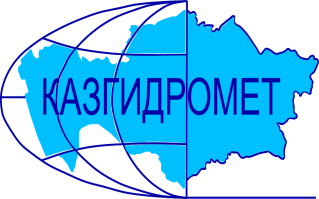 РЕСПУБЛИКАНСКОЕ ГОСУДАРСТВЕННОЕ ПРЕДПРИЯТИЕ «КАЗГИДРОМЕТ»ДЕПАРТАМЕНТ ГИДРОЛОГИИГидрометеорологическая информация №66включающая: данные о температуре воздуха, осадках, ветре и высоте снежного покрова по состоянию на 9 апреля 2024 г.Гидрометеорологическая информация №66включающая: данные о температуре воздуха, осадках, ветре и высоте снежного покрова по состоянию на 9 апреля 2024 г.ОбзорЗа прошедшие сутки в горных районах юга и востока наблюдались осадки различные по интенсивности и градации (до 10 мм). Снежный покров продолжает оседать и уплотняться. Температурный фон в горах: на востоке 2-10°С тепла; на юго-востоке 0-13°С тепла; на юге 1-10°С тепла. Днем местами наблюдались оттепели: на востоке до 20°С; на юго-востоке до 19°С; на юге до 18°С. Усиление ветра до 24 м/с отмечалось в высокогорной зоне Илейского Алатау.По информации снеголавинной станции в бассейне реки Улкен Алматы 8-9 апреля зарегистрированы сход снежной лавины объемами от 60 до 1200 м³.Не рекомендуется выход на крутые заснеженные склоны в бассейнах рек Улкен и Киши Алматы из-за возможного провоцирования схода лавин. Будьте осторожны в горах!                                                                                                                                                                                                                                                                                                                                                                                                                                                                                                                                                                                                                                                                                                                                                                                                                                                                                                                                                                                                                                                                                                                                                                                                                                                                                                                                                                                                                                                                                                                                                                                                                                                                                                                                                                                                                                                                                                                                                                                                                                                                                                                                                                                                                                                                                                                                                                                                                                                                                    Прогноз погоды по горам на 10 апреля 2024 г.Илейский Алатау: Ночью местами осадки (дождь, снег). Ветер юго-западный 9-14 м/с.на 2000 м: Температура воздуха ночью 0-5, днем 3-8 тепла.на 3000 м: Температура воздуха ночью 0-5 мороза, днем 0-5 тепла.Жетысуский Алатау: Местами осадки (дождь, снег). Ветер юго-западный 9-14 м/с.на 2000 м: Температура воздуха ночью 0-5 мороза, днем 0-5 тепла.на 3000 м: Температура воздуха ночью 2-7, днем 0-5 мороза.Киргизский Алатау: ночью местами дождь, гроза. Ветер юго-западный 9-14, местами 15-20 м/с. Температура воздуха ночью 1-6, днем 8-13 тепла.Таласский Алатау: без осадков. Ветер западный 5-10 м/с. Температура воздуха ночью 0-5 мороза, днем 6-11 тепла.Западный Алтай: ночью осадки, местами сильные осадки (дождь, снег), днем дождь, местами сильный дождь. Ночью и утром местами туман. Ветер юго-восточный с переходом на юго-западный 9-14, местами 15-20 м/с. Температура воздуха ночью 2-7 тепла, местами 2 мороза, днем 8-13, местами 3 тепла.Тарбагатай: дождь, местами сильный дождь. Ночью и утром местами туман. Ветер юго-западный, западный 9-14, местами 15-20, порывы 23-28 м/с. Температура воздуха ночью 3-8, днем 10-15 тепла.ОбзорЗа прошедшие сутки в горных районах юга и востока наблюдались осадки различные по интенсивности и градации (до 10 мм). Снежный покров продолжает оседать и уплотняться. Температурный фон в горах: на востоке 2-10°С тепла; на юго-востоке 0-13°С тепла; на юге 1-10°С тепла. Днем местами наблюдались оттепели: на востоке до 20°С; на юго-востоке до 19°С; на юге до 18°С. Усиление ветра до 24 м/с отмечалось в высокогорной зоне Илейского Алатау.По информации снеголавинной станции в бассейне реки Улкен Алматы 8-9 апреля зарегистрированы сход снежной лавины объемами от 60 до 1200 м³.Не рекомендуется выход на крутые заснеженные склоны в бассейнах рек Улкен и Киши Алматы из-за возможного провоцирования схода лавин. Будьте осторожны в горах!                                                                                                                                                                                                                                                                                                                                                                                                                                                                                                                                                                                                                                                                                                                                                                                                                                                                                                                                                                                                                                                                                                                                                                                                                                                                                                                                                                                                                                                                                                                                                                                                                                                                                                                                                                                                                                                                                                                                                                                                                                                                                                                                                                                                                                                                                                                                                                                                                                                                                    Прогноз погоды по горам на 10 апреля 2024 г.Илейский Алатау: Ночью местами осадки (дождь, снег). Ветер юго-западный 9-14 м/с.на 2000 м: Температура воздуха ночью 0-5, днем 3-8 тепла.на 3000 м: Температура воздуха ночью 0-5 мороза, днем 0-5 тепла.Жетысуский Алатау: Местами осадки (дождь, снег). Ветер юго-западный 9-14 м/с.на 2000 м: Температура воздуха ночью 0-5 мороза, днем 0-5 тепла.на 3000 м: Температура воздуха ночью 2-7, днем 0-5 мороза.Киргизский Алатау: ночью местами дождь, гроза. Ветер юго-западный 9-14, местами 15-20 м/с. Температура воздуха ночью 1-6, днем 8-13 тепла.Таласский Алатау: без осадков. Ветер западный 5-10 м/с. Температура воздуха ночью 0-5 мороза, днем 6-11 тепла.Западный Алтай: ночью осадки, местами сильные осадки (дождь, снег), днем дождь, местами сильный дождь. Ночью и утром местами туман. Ветер юго-восточный с переходом на юго-западный 9-14, местами 15-20 м/с. Температура воздуха ночью 2-7 тепла, местами 2 мороза, днем 8-13, местами 3 тепла.Тарбагатай: дождь, местами сильный дождь. Ночью и утром местами туман. Ветер юго-западный, западный 9-14, местами 15-20, порывы 23-28 м/с. Температура воздуха ночью 3-8, днем 10-15 тепла.Адрес: 020000. г. Астана. пр. Мәңгілік Ел 11/1. РГП «Казгидромет»; e-mail: ugpastana@gmail.com; тел/факс: 8-(717)279-83-94Дежурный гидропрогнозист: Тлеукабылов Н.; Дежурный синоптик: Аманкулова С.Л.Адрес: 020000. г. Астана. пр. Мәңгілік Ел 11/1. РГП «Казгидромет»; e-mail: ugpastana@gmail.com; тел/факс: 8-(717)279-83-94Дежурный гидропрогнозист: Тлеукабылов Н.; Дежурный синоптик: Аманкулова С.Л.Примечание: Количественные характеристики метеовеличин приведены в таблице 1.Примечание: Количественные характеристики метеовеличин приведены в таблице 1.№ по схе-меНазваниястанций и постовв горных районах КазахстанаВысота станции над уровнемморяВысотаснежногопокров, см. в 9009.04Количествоосадков, ммКоличествоосадков, ммИзменениевысотыснега в см. за суткиСкорость направление ветра, м/с.в 9009.04Температуравоздуха, ° CТемпературавоздуха, ° CЯвления погоды№ по схе-меНазваниястанций и постовв горных районах КазахстанаВысота станции над уровнемморяВысотаснежногопокров, см. в 9009.04задень8.04заночь9.04Изменениевысотыснега в см. за суткиСкорость направление ветра, м/с.в 9009.04t ° Сmаx8.04t ° Св 9009.04Явления погодыЗападный и Южный АлтайЗападный и Южный АлтайЗападный и Южный АлтайЗападный и Южный АлтайЗападный и Южный АлтайЗападный и Южный АлтайЗападный и Южный АлтайЗападный и Южный АлтайЗападный и Южный АлтайЗападный и Южный АлтайЗападный и Южный Алтай1МС Лениногорск 809120.9-24ЮЗ-716.010.0Неб. дождь2МС Самарка4960Штиль18.010.03МС Зыряновск45541-5Штиль10.04.04МС Катон-Карагай10670Ю-815.010.05МС Заповедник Маркаколь1450990.1-10Штиль8.02.0Неб. осадкиХребет ТарбагатайХребет ТарбагатайХребет ТарбагатайХребет ТарбагатайХребет ТарбагатайХребет ТарбагатайХребет ТарбагатайХребет ТарбагатайХребет ТарбагатайХребет ТарбагатайХребет Тарбагатай6МС Уржар48920Штиль20.010.0Дождьхребет Жетысуский (Джунгарский) Алатаухребет Жетысуский (Джунгарский) Алатаухребет Жетысуский (Джунгарский) Алатаухребет Жетысуский (Джунгарский) Алатаухребет Жетысуский (Джунгарский) Алатаухребет Жетысуский (Джунгарский) Алатаухребет Жетысуский (Джунгарский) Алатаухребет Жетысуский (Джунгарский) Алатаухребет Жетысуский (Джунгарский) Алатаухребет Жетысуский (Джунгарский) Алатаухребет Жетысуский (Джунгарский) Алатау7МС Лепси10120З-218.56.48МС Когалы14100Ю-317.19.2хребет Узынкара (Кетмен)хребет Узынкара (Кетмен)хребет Узынкара (Кетмен)хребет Узынкара (Кетмен)хребет Узынкара (Кетмен)хребет Узынкара (Кетмен)хребет Узынкара (Кетмен)хребет Узынкара (Кетмен)хребет Узынкара (Кетмен)хребет Узынкара (Кетмен)хребет Узынкара (Кетмен)9МС Кыргызсай12730З-115.512.9хребет Илейский Алатаухребет Илейский Алатаухребет Илейский Алатаухребет Илейский Алатаухребет Илейский Алатаухребет Илейский Алатаухребет Илейский Алатаухребет Илейский Алатаухребет Илейский Алатаухребет Илейский Алатаухребет Илейский Алатау10АМС т/б Алматау187027-6Штиль11.85.311СЛС Шымбулак220059-7Штиль11.53.912СЛС БАО2516109-7Ю-19.11.513МС  Мынжилки301765-10ЮЮЗ-35.03.714АМС пер.Ж-Кезен333379-5ЗЮЗ-16/24           7.50.4хребет Каратаухребет Каратаухребет Каратаухребет Каратаухребет Каратаухребет Каратаухребет Каратаухребет Каратаухребет Каратаухребет Каратаухребет Каратау15МС Ачисай82110.00ЮЮВ-217.89.7Ливневый дождьхребет Таласский Алатаухребет Таласский Алатаухребет Таласский Алатаухребет Таласский Алатаухребет Таласский Алатаухребет Таласский Алатаухребет Таласский Алатаухребет Таласский Алатаухребет Таласский Алатаухребет Таласский Алатаухребет Таласский Алатау16МС Чуулдак1947264.0-4ЮЗ-29.50.5Ливневый дождь